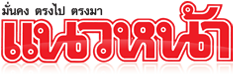 ข่าวประจำวันที่ 19 เมษายน 2560 หน้า15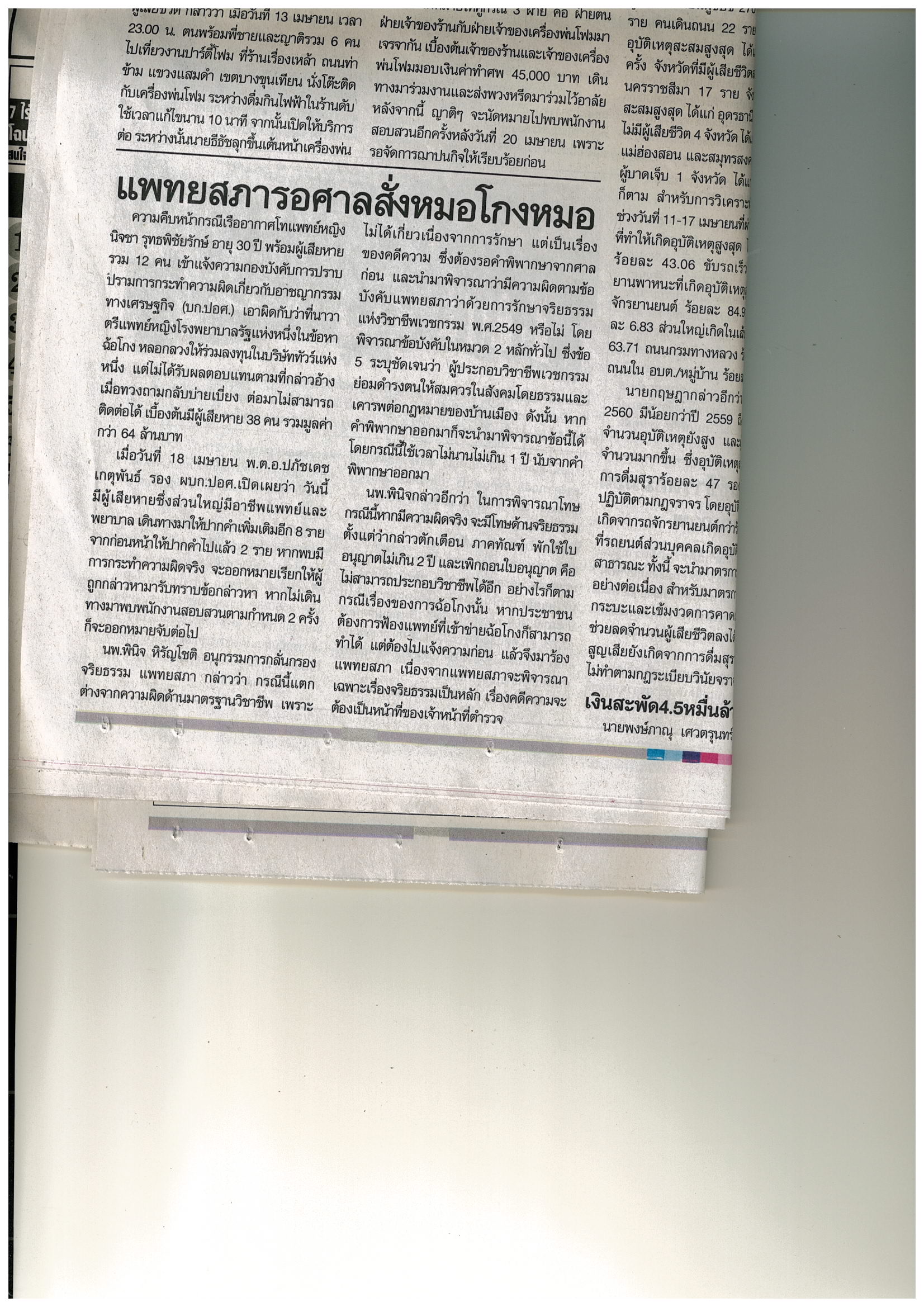 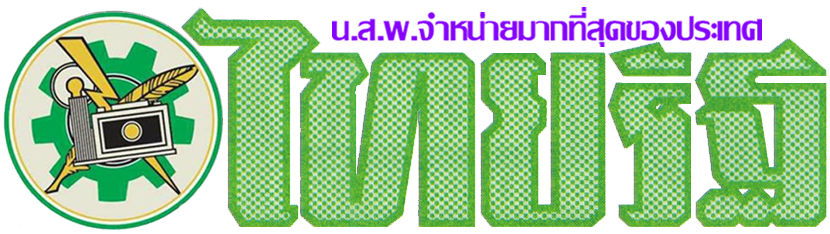 ข่าวประจำวันที่ 19 เมษายน 2560 หน้า15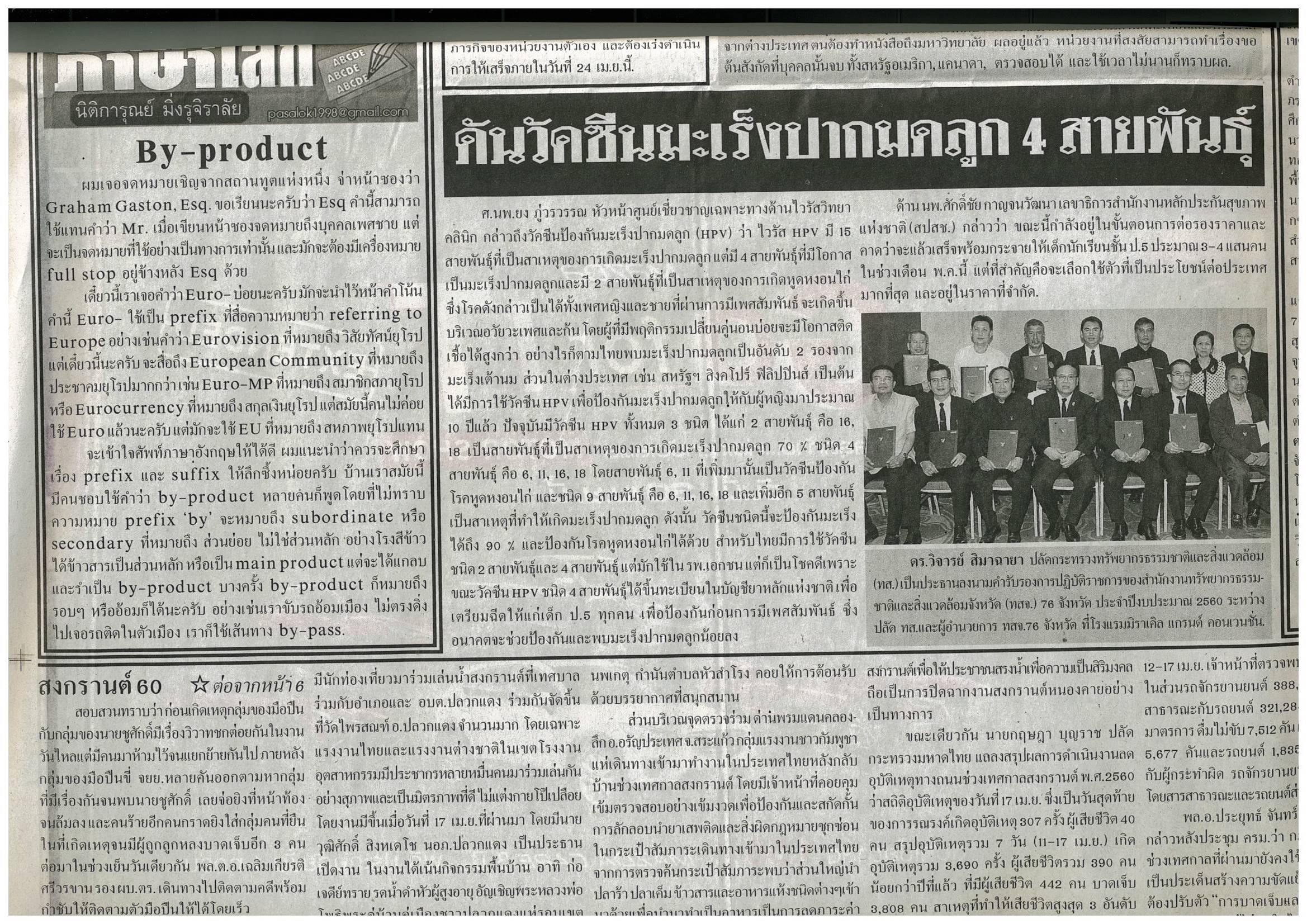 ข่าวประจำวันที่ 19 เมษายน 2560 หน้า15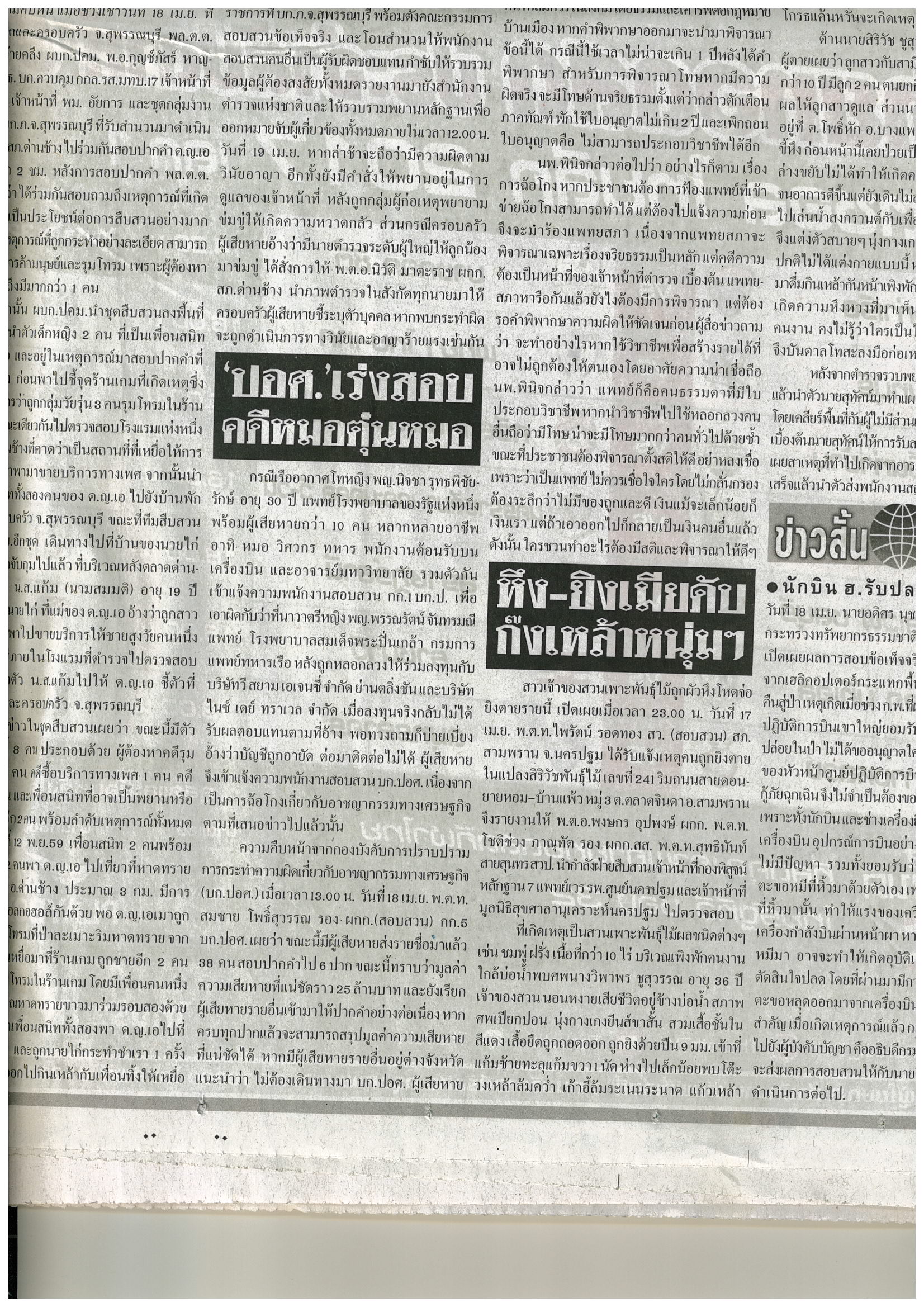 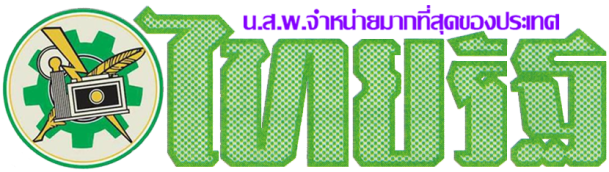 ข่าวประจำวันที่ 19 เมษายน 2560 หน้า15 ต่อ 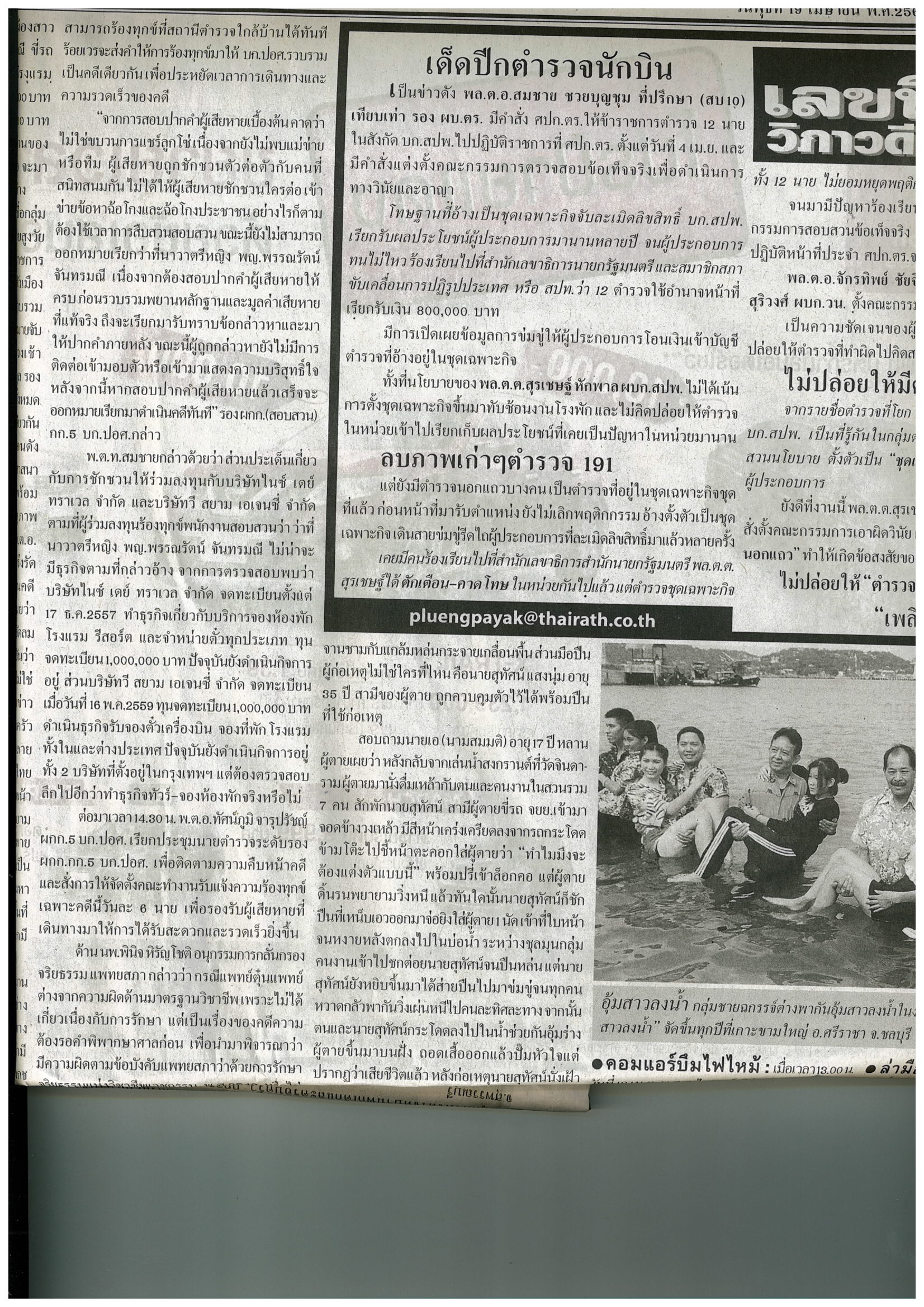 ข่าวประจำวันที่ 19 เมษายน 2560 หน้า15 ต่อ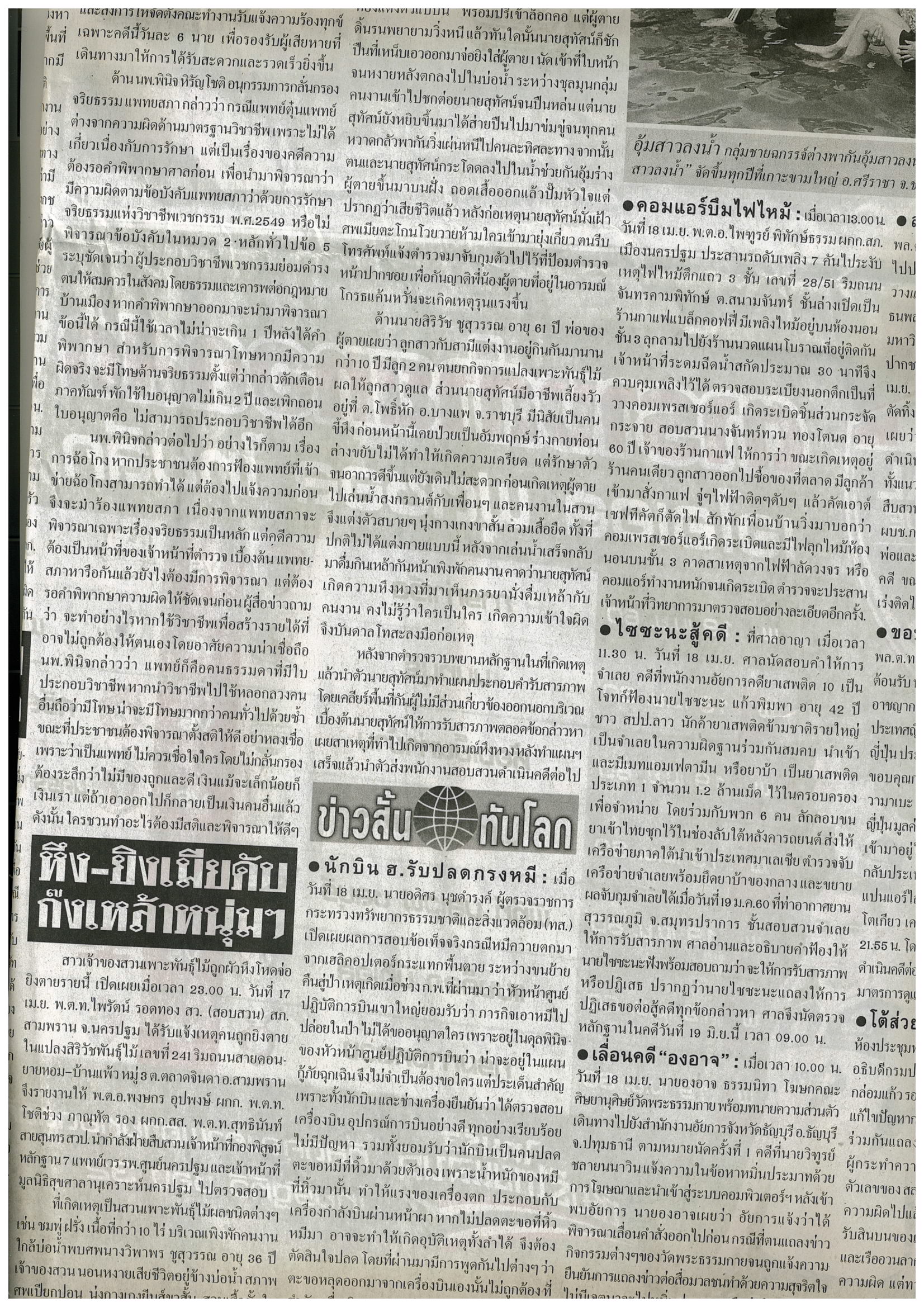 